PROCÈS VERBAL DE L’ASSEMBLÉE GÉNÉRALE DE PAYSANS SOLIDAIRESDU 7 FÉVRIER 2015 À ACLENSNous sommes accueillis chez Paul-Henri Reymond qui nous met sa vieille forge à disposition pour notre assemblée qui débute peu après 10h.30. Liste de présence : les 22 membres présents signent la liste de présence et reçoivent un bulletin de versement pour la cotisation de membres (50 CHF par personne). Un nouveau membre, M. Tellenbach, s’inscrit aujourd’hui.Rapport du président : en préambule, le président, François Magnollay, rappelle les objectifs de notre association : encourager l’initiative et la responsabilité paysannes. Le rôle premier de Paysans solidaires (PSM) est d’aider à développer les bonnes pratiques agricoles afin de lutter contre les causes de la famine.			F. Magnollay fait un bref historique, car nous comptons des nouveaux membres dans nos rangs.Les principaux événements de 2014 : une conférence publique au printemps avec la projection du film, le bocage sahélien, pour faire connaître le projet Terre Verte, en présence de son fondateur et directeur, M. Henri Girard. En novembre, nous avons organisé un repas de soutien à Denens, auquel ont participé 100 personnes ; repas agrémenté par un diaporama, témoignage de la réalité du terrain pour une des fermes pilotes de Terre Verte à Filly, qui nous fut présenté par son directeur, M. Pamoussa Sawadogo. Lors de ce rassemblement, nous avons lancé notre campagne de parrainage de surfaces de la future ferme à Barga.				Sur place à Barga, notre coordinateur, Jules Ouedraogo, s’est beaucoup investi pour la mise en place de la structure administrative de la future ferme pilote. Il a réalisé 19 missions, correspondant à 68 jours de travail pour un coût de 4’202 CHF. 13 des 22 villages de la commune de Barga ont accepté de participer au projet de bocage et se sont regroupés en une association portant le nom de Weofinti, qui s’est dotée de statuts et d’un règlement  et qui est ainsi reconnue par le Haut Commissaire à Ouahigouya. Les négociations avec les propriétaires terriens sont en cours pour définir le périmètre de la ferme. Terre Verte recherche un directeur pour mener le projet. Depuis le début de 2014, 4 jeunes sont en formation pour 4 ans à Guié, sur la ferme pilote, pour acquérir la maîtrise des techniques nécessaires pour le futur projet. Nous avons décidé de créer un petit journal, l’écho du Sahel, afin de maintenir vivant le parrainage et de donner des nouvelles sur l’avancement du projet à nos membres et donateurs.Nous avons déposé une demande à la FEDEVACO (Fédération vaudoise de coopération) afin d’en devenir membre. Le comité de Paysans solidaires a rendez-vous le 10 février pour une audition. Si nous sommes admis à la fédération, nous présenterons le projet Terre Verte pour un éventuel soutien financier par la FEDEVACO.L’année 2014 a été intense ; elle a vu l’ouverture de notre association, ce qui lui a permis d’intéresser de nombreux donateurs et de doubler le nombre de ses membres.Discussion et commentaires sur l’écho du Sahel : le premier numéro du journal a plu aux membres. La rédaction est ouverte à tous ceux qui auraient envie d’y collaborer. L’idée est de le faire paraître 3 fois dans l’année. La discussion est ouverte quant à la meilleure manière de le diffuser, sous forme papier comme le premier numéro et envoyé par courrier, ou par mail. Les deux manières présentent de l’intérêt. Il est décidé de l’imprimer 1 fois par année pour tout le monde et les deux autres fois par mail à ceux dont on a l’adresse informatique et par courrier aux autres (environ 40 membres) ce qui permettrait de limiter les coûts.Comptes : présentés par Jean-Paul Delapierre. Il faut relever dans les dépenses un montant de 3'750 CHF pour Jules Ouedraogo, somme totalement justifiée vu l’importance de son travail. Dans les recettes, un montant de 23'832 CHF représente les dons pour le parrainage du bocage sahélien. Tout à fait remarquable, cette somme témoigne de l’intérêt pour ce projet. La fortune de l’association s’élève à 34'844.63 CHF, soit une augmentation de 20'596.10. Les comptes ont été examinés par la commission de gestion, formée de J. Mignot (absent), F. Guignard, rapporteur et M.-H. Sauty, suppléant. La commission atteste de la bonne tenue des comptes et demande à l'assemblée de donner décharge au caissier et au comité. Il faut élire un membre pour remplacer J. Mignot à la commission. Philippe Martin s’en chargera.Perspectives 2015 : le samedi 7 mars, nous procéderons au « gremaillage » d’environ 200kg de noix chez les Meldem à Apples. Soupe, ramequins au fromage et salades agrémenteront nos papilles. Un rappel des troupes sera fait par mail et par courrier pour ceux qui n’ont pas d’adresse informatique. Les gens sont priés d’annoncer leur présence au repas.Poursuite de nos contacts avec la FEDEVACO : 40 communes vaudoises participent au financement des projets gérés par la fédération. En devenant membre PSM aurait accès à une plateforme d’échanges et pourrait bénéficier de l’expertise de la FEDEVACO. Cela nous permettrait d’élargir les sources de financement. Sans être engagé pour la totalité du coût du projet Terre Verte, soit 200'000 CHF, « Paysans solidaires » souhaiterait récolter un maximum de fonds. Si notre projet est agréé par la FEDEVACO, chaque franc versé par PSM serait multiplié par 3 ou 4 pendant 3 ans.   Le comité de PSM souhaite assurer une présence, du 5-7 juin, au Festival de la Terre avec un stand. Cet événement met l’accent sur les relations Nord-Sud et cela nous permettrait, là encore, de faire connaître notre projet et d’avoir, qui sait, de nouveaux membres. Le comité lance l’idée qu’un groupe de maximum 8 personnes fasse un voyage en fin d’année au Burkina pour voir sur place l’évolution du bocage. Pour information, il faut compter 2'000 CHF pour 10 jours y compris le billet d’avion. Quelques personnes ont l’air intéressé. François précise que le voyage se fait sous la responsabilité des participants et que PSM n’engage nullement sa responsabilité.Divers et propositions : Martine propose que PSM soit aussi présent avec un stand au grand marché paysan du dimanche 24 mai prochain à Apples. Jean-Marc Borel soutient cette idée et suggère qu’une commission soit mise sur pied pour s’occuper de ces deux stands. Mme Marie-Claire Gebhard, MM. Jean-Marc Borel et Armin Suter seraient d’accord d’y réfléchir. Martine Meldem serait l’agent de liaison. Roselyne et Philippe Martin ainsi que Françoise Guignard pourraient assurer une présence. Il faudra trouver encore d’autres bonnes volontés.Repas : Après l’apéritif offert par la caisse, c’est dans le four à bois que les pizzas garnies par nos soins sont cuites pour le plaisir de chacun.Pour le comité Le Président					La SecrétaireF. Magnollay					B. Sauty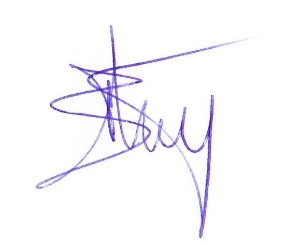 